FOURTH GRADE SUPPLY LIST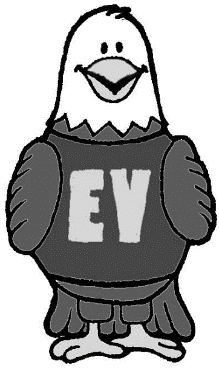 2023-20241 Pencil Pouch 3 Plastic Two Pocket Folders 5 Marble Composition Notebooks 1 Pack Loose Leaf Paper, Wide Ruled 1 Clipboard 1 Pair of Headphones - 3.5mm plug (no earbuds) 2 Packs of Pencils – 12ct4 Large Erasers 10 Glue Sticks 1 Pair of School Scissors 1 Box of Crayons - 24ct1 Box of Colored Pencils - 12ct4 Dry Erase Markers 4 Highlighters 1 Container Clorox Disinfecting Wipes 2 Large Boxes Kleenex Tissues - 144ctOptional – One item from your teacher’s classroom wish list:Ms. Chaffin: https://www.amazon.com/registries/gl/guest-view/2CSW1Q0GZE0VJMs. Goodfriend: https://www.amazon.com/registries/gl/guest-view/36I0VFPXKOHVSMs. Eversburg-Bishop: https://www.amazon.com/hz/wishlist/ls/3T1P4TWNSOKYZMs. Morency: https://www.amazon.com/hz/wishlist/ls/2VNGLV8F7HA5UGirls 1 Box Sandwich-sized Zipper Bags - 24ct Boys1 Box Gallon Zipper Bags Gallon - 19ct